NOWOŚĆBIOTEBAL® EFFECT SPECJALISTYCZNY SZAMPON  PRZECIW WYPADANIU WŁOSÓWSzampon do mycia i pielęgnacji skóry głowy oraz włosów osłabionych, z tendencją do przerzedzania i wypadania. Szampon zawiera NutruProBiotinum – formułę opracowaną przy współpracy dermatologów i trychologów, opartą o składniki aktywne ograniczające wypadanie włosów (biotyna, keracyn, kopexil). Działanie szamponu uzupełnia prebiotyk. Szampon wzmacnia włosy, poprawia ich kondycję oraz wygląd. Składniki aktywne: Biotyna (witamina B7) wpływa na dobrą kondycję skóry oraz włosów, wzmacnia, odżywia i regeneruje włosy. Keracyn sprawia, że włosy mniej wypadają, pozostawia je lśniące i błyszczące.  Kopexil zmniejsza ilość pustych mieszków włosowych oraz ogranicza wypadanie. Włosy stają się mocne i gęste. Prebiotyk reguluje mikroflorę skóry głowy i przeciwdziała jej dolegliwościom, w tym podrażnieniom i wypadaniu włosów.   Skuteczność szamponu potwierdzają badania: Szampon ogranicza wypadanie włosów u 100% badanych  Szampon zwiększa gęstość włosów u 96% badanych Szampon powoduje  pojawienie się  nowych włosów u 100% badanych* Na podstawie badań przeprowadzonych dla ZF Polpharma. Szczegółowe dane z raportu dostępne na www.biotebal.pl/raportyKOSMETYKBIO/663/02-2023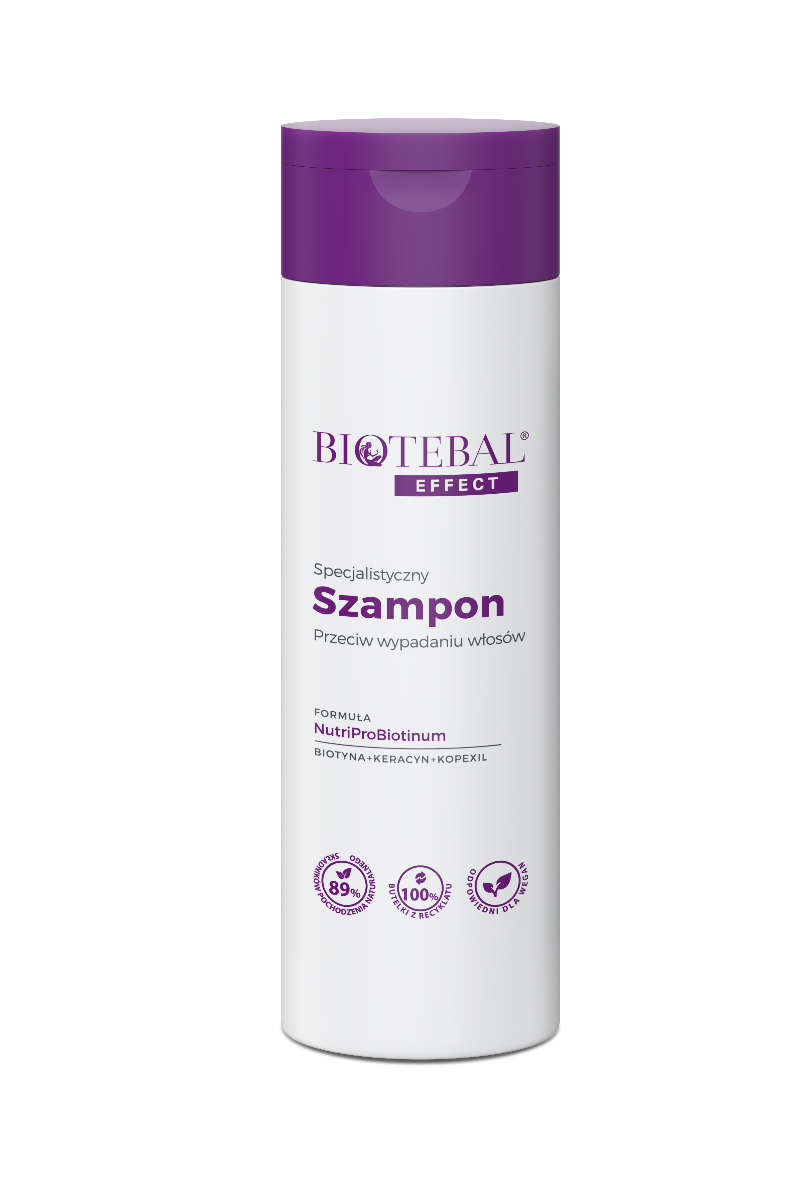 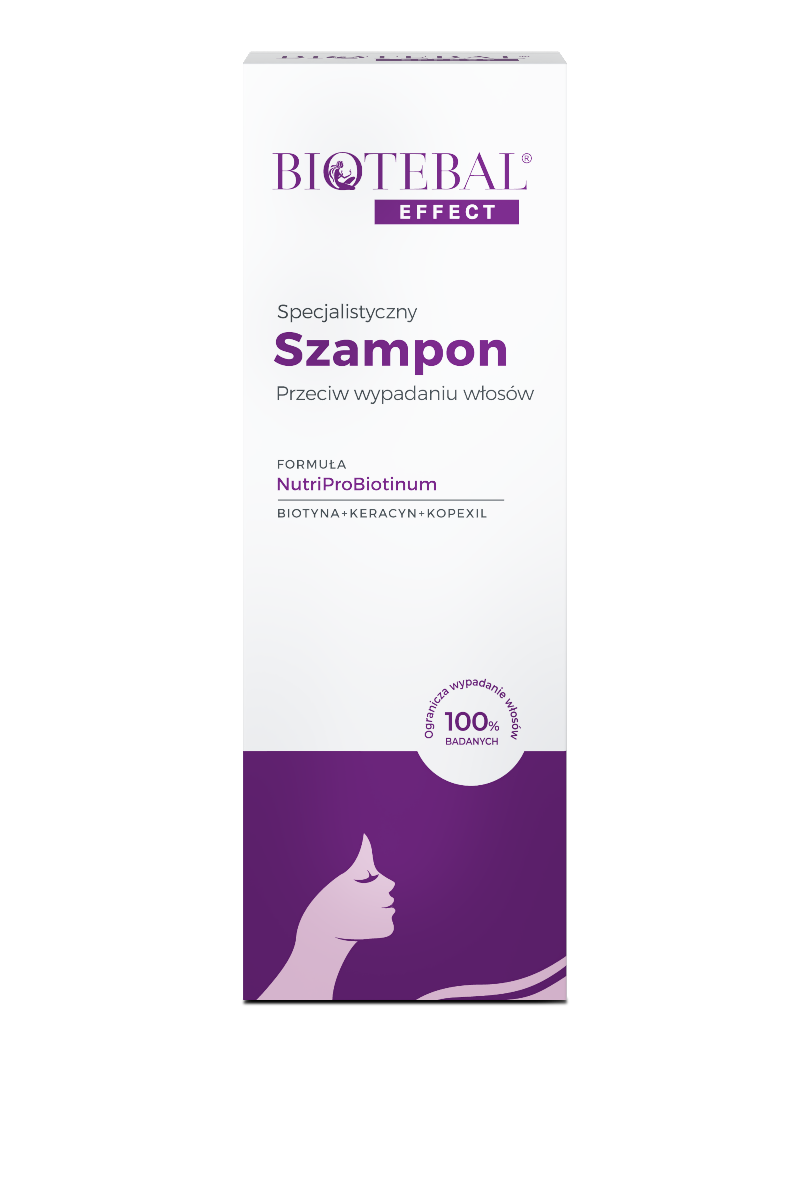 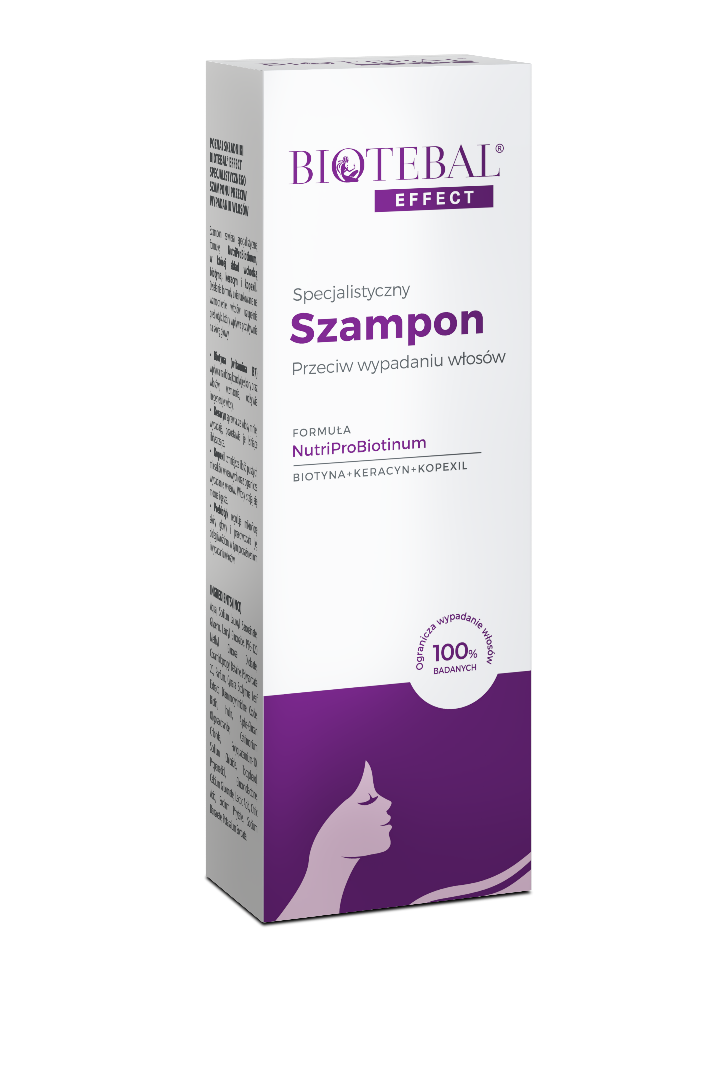 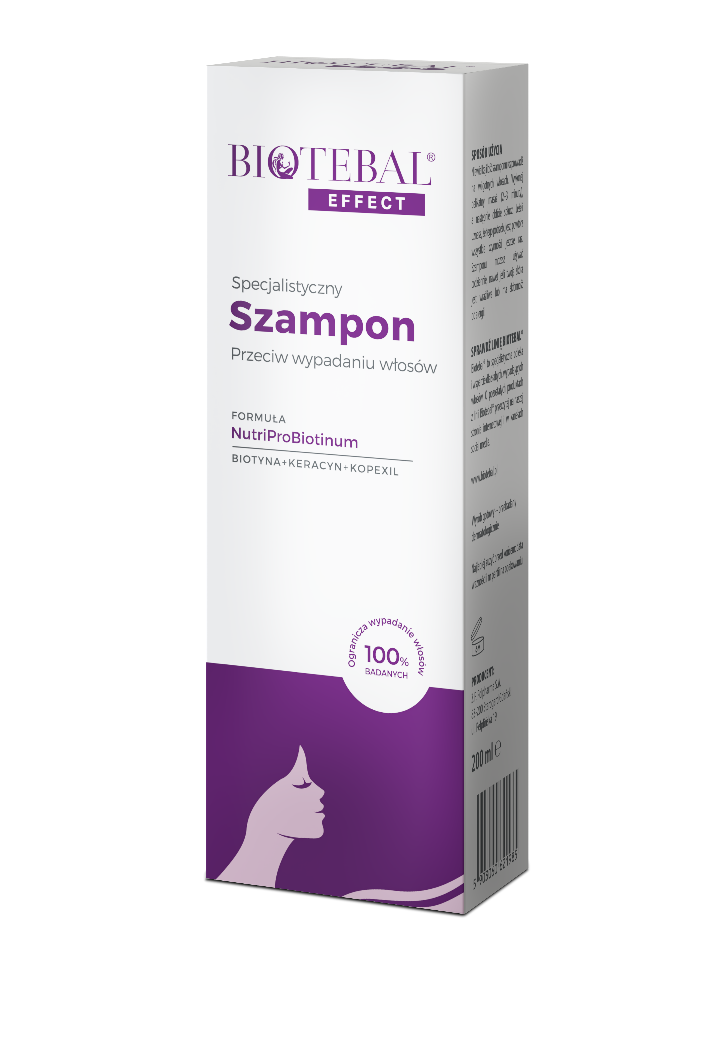 